Shark Tank Episode Reflection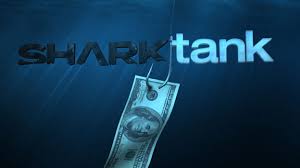 Directions: Answer the questions listed below while watching the video. Be sure to use complete sentences and proper grammar.Name of Season and Episode of Shark Tank: _________________________________Entrepreneur #1What business did they create?What is the purpose of their business?Why do you think the sharks did or did not invest in their business?In your opinion what would you change about their business?In your opinion what do you like about their business idea?Entrepreneur #2What business did they create?What is the purpose of their business?Why do you think the sharks did or did not invest in their business?In your opinion what would you change about their business?In your opinion what do you like about their business idea?ReflectionOut of all the businesses which one was your favorite?List 3 tips you learned from this episode that will help you as an entrepreneur.